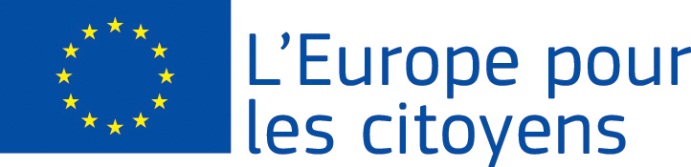 Proiectul „ Înfrățire pentru participare civică la viața democratică a UE” a fost finanţat de Uniunea Europeană în cadrul programului „Europa pentru cetăţeni”Aplicabil pentru Acţiunea 1, Măsura 1.1„Întrunirile cetăţenilor în contextul înfrăţirii între oraşe”Aplicabil pentru Acţiunea 1, Măsura 1.1„Întrunirile cetăţenilor în contextul înfrăţirii între oraşe”Participare: proiectul a permis întrunirea a 165 de cetăţeni, dintre care 60 originari din oraşul Șimonești (România), 75 din oraşul Kölesd (Ungaria), 30 din orașul Csajág (Ungaria)Locul/Datele: întrunirea a avut loc la Șimonești, România de la 01/02/2014  la  12/02/2014Descriere succintă:Ziua de 01/02/2014 a fost consacrată pentru sosirea și primirea invitaților, mic dejun, deplasarea participanților la tabăra stațiunea Băile Harghita, prânz, Schimb de opinii și experiență privind beneficiile aderării , procesul de integrare, Dezbatere: Instituțiile UE, participarea cetățenilor la procesul democratic din UE, dezbateri privind egalitatea de șanse, Prezentare: Valorile și drepturile cetățenilor Uniunii Europene, posibilitățile și beneficiile oferite de UE, cina.Ziua de 02/02/2014 a fost consacrată pentru mic dejun, Organizarea de cursuri de schi și patinaj, prânz, Prezentarea valorilor, tradițiilor comune a orașelor înfrățite, Activități de voluntariat ale copiilor în vederea ajutării bătrânilor, Dezbatere: Importanța înțelegerii valorilor, drepturilor și oportunităților create de UE, întărirea reflecției asupra costului non-Europei, Seminar: Sprijinirea conservării memoriei europene, Brainstorming: Drepturile cetățenilor UE, cină. Ziua de 03/02/2014 a fost consacrată pentru mic dejun, Vizitarea mănăstirilor din Bucovina, specificul Bucovinei, prânz, Dezbatere: viitorul Uniunii Europene și valorile fundamentale ale acesteia, Schimb de experiențe și opinii cu privire la programul politic și acțiunile concrete propuse de instituțiile europene, cină.Ziua de 04/02/2014 a fost consacrată pentru mic dejun, organizarea de cursuri de schi, prânz, Seminar: Impactul politicii UE asupra societății, Prezentare: Importanța participării și implicării directe la viața democratică a UE, Program cultural, dans și muzică populară specific regiunii, cină.Ziua de 05/02/2014 a fost consacrată pentru mic dejun, excursie în munții Făgăraș, prânz, cină.Ziua de 06/02/2014 a fost consacrată pentru mic dejun, Organizarea expoziției de artă populară și meșteșugărească, Dezbatere privind egalitatea de șanse în viața politică, prânz, Dezbatere privind evoluţia politică actuală la nivelul Uniunii Europene, Schimb de opinii privind viitoarele evoluții instituționale ale Uniunii Europene, cină.Ziua de 07/02/2014 a fost consacrată pentru mic dejun, Program cultural cu spectacole teatrale cu grupuri de teatre amatori din Slovacia, Ungaria și România, prânz, Schimb de opinii și experiență privind diversitatea culturală și descoperirea tradiției culturale comune europene, Dezbatere privind modalități de dezvoltare a unei economii durabile și favorabile incluziunii respectiv îmbunătățire a coeziunii sociale, cină.Ziua de 08/02/2014 a fost consacrată pentru mic dejun, concurs de gastronomie, Schimb de opinii și experiență cu privire la programul politic și la acțiunile concrete propuse de instituțiile europene, prânz, Dezbatere privind discriminarea şi egalitatea de şanse în contextul unei Europe cât mai apropiate, democratice şi deschise spre lume, Seminar privind înțelegerea reciprocă și dezvoltarea toleranței între cetățenii europeni.Ziua de 09/02/2014 a fost consacrată pentru mic dejun, Programe sportive, concurs de schi și patinaj, prânz, Schimb de opinii și experiență privid dezvoltarea durabilă și egalitatea de șanse în UE, Promovarea diversității culturale și lingvistice, contribuirea la dialogul intercultural, cină.Ziua de 10/02/2014 a fost consacrată pentru mic dejun, Prezentarea legislației de administrație publică de către ambele comune, Schimb de opinii și experiență privind beneficiile concrete ale integrării europene la nivel local și individual, prânz, Dezbatere: aderarea Croatiei, Turciei si Macedoniei la spatiul european, Dezbatere privind rolul cooperării dintre ţările Uniunii Europene, cină, Seară tradițională, prezentarea unor valori comune, expoziții.Ziua de 11/02/2014 a fost consacrată pentru mic dejun, Program liber pentru familii, prânz, Dezbatere: Instituțiile UE, participarea cetățenilor la viața democratică din Uniunea Europeană, Schimb de opinii și experiență în ceea ce privește politicile europene în curs și impactul asupra situațiilor pe plan local și aspectele locale cu dimensiunea europeană, cină, Prezentare privind rezultatele schimbului de opinii și experiență privind politicile europene în curs și impactul acestora. Ziua de 12/02/2014 a fost consacrată pentru mic dejun, Prezentarea valorilor, tradițiilor comune a orașelor înfrățite, prânz, Evaluarea evenimentelor, stabilirea modalităților de comunicare viitoare, stabilirea unor întruniri viitoare (ex. întruniri ale trupelor de dans, întâlniri viitoare ale elevilor), cină, Plecarea participanților invitați din comuna Kölesd și comuna Csajág.Participare: proiectul a permis întrunirea a 165 de cetăţeni, dintre care 60 originari din oraşul Șimonești (România), 75 din oraşul Kölesd (Ungaria), 30 din orașul Csajág (Ungaria)Locul/Datele: întrunirea a avut loc la Șimonești, România de la 01/02/2014  la  12/02/2014Descriere succintă:Ziua de 01/02/2014 a fost consacrată pentru sosirea și primirea invitaților, mic dejun, deplasarea participanților la tabăra stațiunea Băile Harghita, prânz, Schimb de opinii și experiență privind beneficiile aderării , procesul de integrare, Dezbatere: Instituțiile UE, participarea cetățenilor la procesul democratic din UE, dezbateri privind egalitatea de șanse, Prezentare: Valorile și drepturile cetățenilor Uniunii Europene, posibilitățile și beneficiile oferite de UE, cina.Ziua de 02/02/2014 a fost consacrată pentru mic dejun, Organizarea de cursuri de schi și patinaj, prânz, Prezentarea valorilor, tradițiilor comune a orașelor înfrățite, Activități de voluntariat ale copiilor în vederea ajutării bătrânilor, Dezbatere: Importanța înțelegerii valorilor, drepturilor și oportunităților create de UE, întărirea reflecției asupra costului non-Europei, Seminar: Sprijinirea conservării memoriei europene, Brainstorming: Drepturile cetățenilor UE, cină. Ziua de 03/02/2014 a fost consacrată pentru mic dejun, Vizitarea mănăstirilor din Bucovina, specificul Bucovinei, prânz, Dezbatere: viitorul Uniunii Europene și valorile fundamentale ale acesteia, Schimb de experiențe și opinii cu privire la programul politic și acțiunile concrete propuse de instituțiile europene, cină.Ziua de 04/02/2014 a fost consacrată pentru mic dejun, organizarea de cursuri de schi, prânz, Seminar: Impactul politicii UE asupra societății, Prezentare: Importanța participării și implicării directe la viața democratică a UE, Program cultural, dans și muzică populară specific regiunii, cină.Ziua de 05/02/2014 a fost consacrată pentru mic dejun, excursie în munții Făgăraș, prânz, cină.Ziua de 06/02/2014 a fost consacrată pentru mic dejun, Organizarea expoziției de artă populară și meșteșugărească, Dezbatere privind egalitatea de șanse în viața politică, prânz, Dezbatere privind evoluţia politică actuală la nivelul Uniunii Europene, Schimb de opinii privind viitoarele evoluții instituționale ale Uniunii Europene, cină.Ziua de 07/02/2014 a fost consacrată pentru mic dejun, Program cultural cu spectacole teatrale cu grupuri de teatre amatori din Slovacia, Ungaria și România, prânz, Schimb de opinii și experiență privind diversitatea culturală și descoperirea tradiției culturale comune europene, Dezbatere privind modalități de dezvoltare a unei economii durabile și favorabile incluziunii respectiv îmbunătățire a coeziunii sociale, cină.Ziua de 08/02/2014 a fost consacrată pentru mic dejun, concurs de gastronomie, Schimb de opinii și experiență cu privire la programul politic și la acțiunile concrete propuse de instituțiile europene, prânz, Dezbatere privind discriminarea şi egalitatea de şanse în contextul unei Europe cât mai apropiate, democratice şi deschise spre lume, Seminar privind înțelegerea reciprocă și dezvoltarea toleranței între cetățenii europeni.Ziua de 09/02/2014 a fost consacrată pentru mic dejun, Programe sportive, concurs de schi și patinaj, prânz, Schimb de opinii și experiență privid dezvoltarea durabilă și egalitatea de șanse în UE, Promovarea diversității culturale și lingvistice, contribuirea la dialogul intercultural, cină.Ziua de 10/02/2014 a fost consacrată pentru mic dejun, Prezentarea legislației de administrație publică de către ambele comune, Schimb de opinii și experiență privind beneficiile concrete ale integrării europene la nivel local și individual, prânz, Dezbatere: aderarea Croatiei, Turciei si Macedoniei la spatiul european, Dezbatere privind rolul cooperării dintre ţările Uniunii Europene, cină, Seară tradițională, prezentarea unor valori comune, expoziții.Ziua de 11/02/2014 a fost consacrată pentru mic dejun, Program liber pentru familii, prânz, Dezbatere: Instituțiile UE, participarea cetățenilor la viața democratică din Uniunea Europeană, Schimb de opinii și experiență în ceea ce privește politicile europene în curs și impactul asupra situațiilor pe plan local și aspectele locale cu dimensiunea europeană, cină, Prezentare privind rezultatele schimbului de opinii și experiență privind politicile europene în curs și impactul acestora. Ziua de 12/02/2014 a fost consacrată pentru mic dejun, Prezentarea valorilor, tradițiilor comune a orașelor înfrățite, prânz, Evaluarea evenimentelor, stabilirea modalităților de comunicare viitoare, stabilirea unor întruniri viitoare (ex. întruniri ale trupelor de dans, întâlniri viitoare ale elevilor), cină, Plecarea participanților invitați din comuna Kölesd și comuna Csajág.